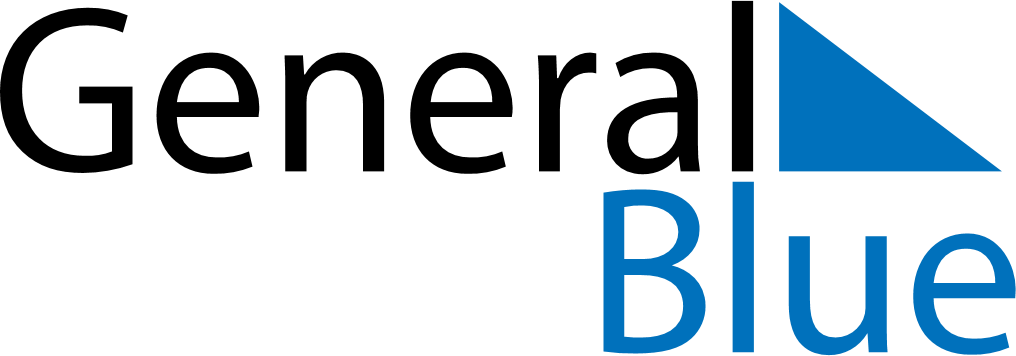 August 2024August 2024August 2024August 2024August 2024August 2024Zhalantun, Inner Mongolia, ChinaZhalantun, Inner Mongolia, ChinaZhalantun, Inner Mongolia, ChinaZhalantun, Inner Mongolia, ChinaZhalantun, Inner Mongolia, ChinaZhalantun, Inner Mongolia, ChinaSunday Monday Tuesday Wednesday Thursday Friday Saturday 1 2 3 Sunrise: 4:25 AM Sunset: 7:25 PM Daylight: 14 hours and 59 minutes. Sunrise: 4:26 AM Sunset: 7:23 PM Daylight: 14 hours and 57 minutes. Sunrise: 4:28 AM Sunset: 7:22 PM Daylight: 14 hours and 54 minutes. 4 5 6 7 8 9 10 Sunrise: 4:29 AM Sunset: 7:21 PM Daylight: 14 hours and 51 minutes. Sunrise: 4:30 AM Sunset: 7:19 PM Daylight: 14 hours and 48 minutes. Sunrise: 4:31 AM Sunset: 7:17 PM Daylight: 14 hours and 45 minutes. Sunrise: 4:33 AM Sunset: 7:16 PM Daylight: 14 hours and 43 minutes. Sunrise: 4:34 AM Sunset: 7:14 PM Daylight: 14 hours and 40 minutes. Sunrise: 4:35 AM Sunset: 7:13 PM Daylight: 14 hours and 37 minutes. Sunrise: 4:37 AM Sunset: 7:11 PM Daylight: 14 hours and 34 minutes. 11 12 13 14 15 16 17 Sunrise: 4:38 AM Sunset: 7:09 PM Daylight: 14 hours and 31 minutes. Sunrise: 4:40 AM Sunset: 7:08 PM Daylight: 14 hours and 28 minutes. Sunrise: 4:41 AM Sunset: 7:06 PM Daylight: 14 hours and 25 minutes. Sunrise: 4:42 AM Sunset: 7:04 PM Daylight: 14 hours and 22 minutes. Sunrise: 4:44 AM Sunset: 7:03 PM Daylight: 14 hours and 18 minutes. Sunrise: 4:45 AM Sunset: 7:01 PM Daylight: 14 hours and 15 minutes. Sunrise: 4:46 AM Sunset: 6:59 PM Daylight: 14 hours and 12 minutes. 18 19 20 21 22 23 24 Sunrise: 4:48 AM Sunset: 6:57 PM Daylight: 14 hours and 9 minutes. Sunrise: 4:49 AM Sunset: 6:55 PM Daylight: 14 hours and 6 minutes. Sunrise: 4:50 AM Sunset: 6:54 PM Daylight: 14 hours and 3 minutes. Sunrise: 4:52 AM Sunset: 6:52 PM Daylight: 13 hours and 59 minutes. Sunrise: 4:53 AM Sunset: 6:50 PM Daylight: 13 hours and 56 minutes. Sunrise: 4:54 AM Sunset: 6:48 PM Daylight: 13 hours and 53 minutes. Sunrise: 4:56 AM Sunset: 6:46 PM Daylight: 13 hours and 50 minutes. 25 26 27 28 29 30 31 Sunrise: 4:57 AM Sunset: 6:44 PM Daylight: 13 hours and 46 minutes. Sunrise: 4:59 AM Sunset: 6:42 PM Daylight: 13 hours and 43 minutes. Sunrise: 5:00 AM Sunset: 6:40 PM Daylight: 13 hours and 40 minutes. Sunrise: 5:01 AM Sunset: 6:38 PM Daylight: 13 hours and 37 minutes. Sunrise: 5:03 AM Sunset: 6:36 PM Daylight: 13 hours and 33 minutes. Sunrise: 5:04 AM Sunset: 6:34 PM Daylight: 13 hours and 30 minutes. Sunrise: 5:05 AM Sunset: 6:32 PM Daylight: 13 hours and 27 minutes. 